Národní galerie v PrazeStaroměstské náměstí 12Praha 1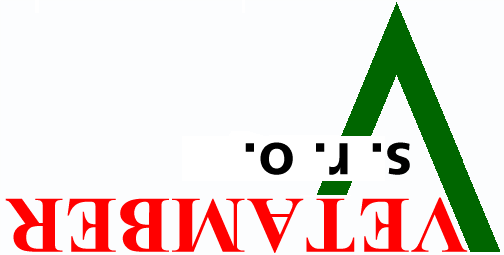 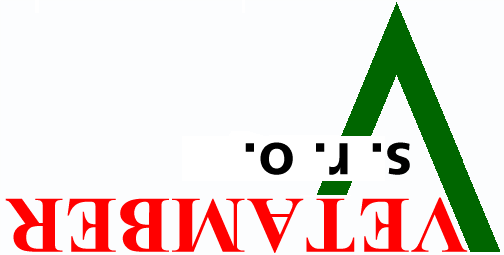                                        VT 25/19                                        5.8.2019Cenová kalkulace – Instalace exponátů expozice 19 st. „Umění dlouhého století“IV. patro Veletržního paláce1) Instalace exponátů (obrazů) 378 ks + 70 ks kreseb jižní křídlo. Stěhování z depozitářů VP, manipulace a rozmístění včetně montážního materiálu. Dále transporty plastik autem NG z Neratovic a zpět.									235 000,00Kč2) Instalace cca 180 ks plastik, manipulace, rozmístění, usazení, upevnění proti překlopení včetně instalačního materiálu									185 000,00Kč							-----------------------------------------------							Celkem	420 000,00Kč								21% DPH	  88 200,00Kč									------------------------------------------------							Cekem 	 508 200,00KčS pozdravemXXXXXXXXXXXXX			